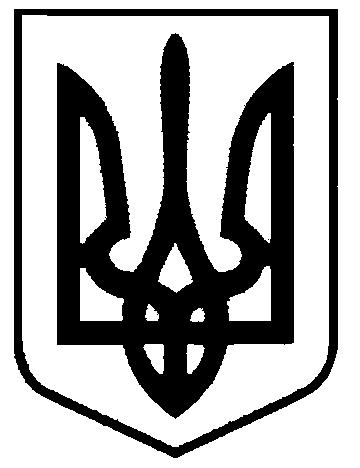 СВАТІВСЬКА МІСЬКА РАДАВИКОНАВЧИЙ КОМІТЕТРОЗПОРЯДЖЕННЯвід  «18» січня  2017 р.    	                   м. Сватове                                              №_7  Про надзвичайну ситуацію  та вжиття заходів щодо ліквідації африканської чуми свиней  на території м. Сватове. На підставі інформації в.о. начальника управління держпродспоживслужби  у Сватівському районі про встановлення в м. Сватове діагнозу захворювання свині на АЧС, з метою недопущення поширення хвороби та забезпечення безпеки людей, відповідно до плану заходів щодо ліквідації та недопущення розповсюдження захворювання на африканську чуму свиней в м. Сватове Луганської області вул. Фурманова, 9,  керуючись ст. 42 закону України «Про місцеве самоврядування в Україні» :Зробити запит до ДНПК про надання лабораторного висновку щодо виявлення хвороби на території  м. Сватове.Витребувати матеріали засідання ДНПК при Сватівській міській раді  щодо ліквідації  АЧС на території м. Сватове.Створити робочий штаб для виконання заходів по ліквідації  АЧС у складі:Голова – Рибалко Євген Вікторович, міський голова;Заступник голови – Жаданова Людмила Василівна, перший заступник міського голови;Секретар – Романенко Дмитро Олександрович, секретар ради;Члени – Борзило Іван Олексійович, начальник РВ ГУ ДСНС України в                        Луганській області; Волков  Рушан Рустемович, в.о. начальника Сватівського РВ НП. Фоменко Андрій Леонідович, заступник міського голови;Луньов Анатолій Євгенович, керуючий справами (секретар)                 виконкому міської радиАчкасова Світлана  Олексіївна, провідний спеціаліст – юрист міської ради;Пономарьова Наталія Анатоліївна, спеціаліст 1 категорії з благоустрою та торгівлі;Беденко Ігор Володимирович, директор КП «Сватове-благоустрій»;Вєдєрников Юрій Олександрович, директор МП «Сватівський міський ринок». Заборонити  на території Сватівської міської ради  з 18.01.2017 року торгівлю тваринами і продуктами  тваринного походження на ринках та в інших місцях, проведення сільськогосподарських ярмарків, виставок (аукціонів) та громадських заходів, пов’язаних зі скупченням людей та тварин.Посилити контроль   за якістю харчових продуктів, що закуповуються  для харчування дітей в КДНЗ Сватівської міської ради (виконавці Жаданова Л.В., завідуючі КДНЗ).Звернутися до Сватівського відділу НП України з клопотанням про проведення розслідування та встановлення джерела зараження свиней на території м. Сватове АЧС.Терміново забезпечити відлов бродячих собак на території Сватівської міської ради (Євтушенко О.І.).Провести роз’яснювальну роботу серед населення про хворобу АЧС та її наслідки (Романенко О.Д.). Забезпечити складання списків домогосподарств, що утримують свиней на території Сватівської міської ради (Романенко Д.О.). Організувати забезпечення необхідних побутових умов для осіб задіяних у чергуванні на карантинно-поліцейських постах (Жаданова Л.В.).Забезпечити  карантинно-поліцейські пости журналами фіксування руху автотранспорту (Луньов А.Є.).МП «Сватівський міський ринок» перевірити у суб’єктів господарювання, що здійснюють реалізацію харчової продукції наявність сертифікатів якості на продукти, незалежно від виду продуктів (Вєдєрников Ю.О.).Заходи зони нагляду довести до відома  жителів м. Сватове (Найдьонова О.М.)Визначити перелік представників від Сватівської міської ради для участі  у роботі групи для омертвлення тварин (Жаданова Л.В.).Затвердити межі зони захисту у радіусі 3 км.  від епізоотичного осередку на території м. Сватове (додаток 1).Штабу по ліквідації АЧС  постійно проводити перевірку виконання заходів  щодо ліквідації та недопущення розповсюдження захворювання на АЧС в м. сватове Луганської області вул. Фурманова, 9.Фінансово-розрахунковому відділу міської ради виділити кошти для реалізації заходів з ліквідації надзвичайної ситуації, що виникла внаслідок африканської чуми свиней (додаток 2). Контроль за виконанням розпорядження залишаю за собою.Сватівський міський голова                                                       	 Є.В. Рибалко                                                                                 Додаток 1.                                                                                                     до розпорядження №7                                                                                               від18 січня 2017р.межі зони захисту у радіусі 3 км  від епізоотичного осередкудо кладовища по вул. Кіровадо вул. Степовадо кладовища  по вул. Стовбова до пл.Волідо пл. Шкільнадо вул. Красноріченськадо вул. Коваленкодо вул. Челюскінців, 5  (АФ «Мирна Долина»), до вул. Ново-Старобільська, 38 (Райдрсу)до об’їзної дороги  за кв. Мирнийдо водосховищадо залізничного переїзду по вул. Слобожанська